
ДОВІДКАщодо стану виконання місцевих бюджетівВиконання доходів місцевих бюджетівза січень-лютий 2020 рокуЗа січень-лютий поточного року до загального фонду 
місцевих бюджетів (без урахування міжбюджетних трансфертів) надійшло 46 136,4 млн гривень.	Приріст надходжень до загального фонду проти січня-лютого минулого року (у співставних умовах та без урахування територій, що не підконтрольні українській владі) склав 13,7% або +5 569,5 млн гривень.(слайд 1).Темп приросту фактичних надходжень податку на доходи фізичних осіб  (далі-ПДФО) за січень-лютий 2020 становить 13,6 відсотка. Із 11 регіонів, що мають темпи приросту ПДФО вищі за середній показник по Україні, 1 регіон забезпечив приріст понад 20%. Найнижчий приріст мають Донецька, Полтавська та Запорізька області (слайд 2).         Загалом обсяг надходжень ПДФО за січень-лютий склав 26 400,8 млн грн, приріст надходжень проти січня-лютого минулого року становить 13,6%, або на 3 164,5 млн гривень більше.Із 22 регіонів, що забезпечили темп приросту плати за землю вище середнього по Україні (5,1%) більше 20% забезпечили 6 регіонів, найнижчий приріст мають  Полтавська (+3,3%) та Дніпропетровська (-15,6%) області та м.Київ (-11,3%).Надходження плати за землю становили 5 043,2 млн грн, приріст надходжень проти січня-лютого минулого року становить 5,2% (слайд 3), або на 250,5 млн гривень більше.Фактичні надходження податку на нерухоме майно за січень-лютий 2020 року склали 973,9 млн грн, приріст надходжень проти січня-лютого минулого року становить 31,5% (слайд 4), або на 233,2 млн гривень більше. Надходження єдиного податку за січень-лютий 2020 року склали 8 728,4 млн грн, приріст надходжень проти січня-лютого минулого року становить 12,2 % (слайд 5), або на 946,4 млн. грн більше. Міжбюджетні трансферти за січень-лютий 2020 рокуУрядом, згідно з бюджетним законодавством, забезпечено станом на 01.03.2020  перерахування міжбюджетних трансфертів місцевим бюджетам в обсязі 24 362,2 млн грн, що складає 98,2% від передбачених розписом асигнувань на січень-лютий 2020 року, зокрема:базова дотація перерахована в сумі 2 213,7 млн грн або 100,0% до розпису асигнувань;медична субвенція перерахована в сумі 9 721,8 млн грн або 100,0% до розпису асигнувань  освітня субвенція перерахована в сумі 10 953,7 млн грн або 99,5% до розпису.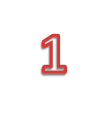 345